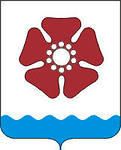 КОНТРОЛЬНО-СЧЕТНАЯ ПАЛАТА МУНИЦИПАЛЬНОГО ОБРАЗОВАНИЯ «СЕВЕРОДВИНСК»г. Северодвинск, 164501                                                                               тел./факс: (8184)58 39 82, 58 39 85ул. Бойчука, д. 3, оф. 411                                                                              е-mail: ksp77661@yandex.ru  Заключение № 47по итогам финансово-экономической экспертизы проекта муниципальной программы «Обеспечение комфортного и безопасного проживания на территории муниципального образования «Северодвинск» на 2023-2028 годы                                                                                                                         «07» октября 2022 года	В соответствии с Бюджетным кодексом Российской Федерации, Федеральным законом от 07.02.2011 № 6-ФЗ «Об общих принципах организации и деятельности контрольно-счетных органов субъектов Российской Федерации и муниципальных образований», Положением о Контрольно-счетной палате муниципального образования «Северодвинск», утвержденным решением Совета депутатов Северодвинска от 28.11.2013 № 34, письмом Комитета жилищно-коммунального хозяйства, транспорта и связи Администрации Северодвинска № 03-01-16/5442 от 26.09.2022 проведена финансово-экономическая экспертиза проекта муниципальной программы «Обеспечение комфортного и безопасного проживания на территории муниципального образования «Северодвинск» на 2023-2028 годы.Финансово-экономическая экспертиза проведена в период с 27.09.2022 по 07.10.2022.Законодательные акты и иные нормативные правовые акты, используемые при проведении финансово-экономической экспертизы:- Бюджетный кодекс Российской Федерации (далее – БК РФ);- Жилищный кодекс Российской Федерации (далее – ЖК РФ);- Федеральный закон от 06.10.2003 № 131-ФЗ «Об общих принципах организации местного самоуправления в Российской Федерации»; - Федеральный закон от 21.07.2007 № 185-ФЗ «О Фонде содействия реформированию жилищно-коммунального хозяйства»;- Областной закон Архангельской области от 18.02.2019 № 57-5-ОЗ «Об утверждении Стратегии социально-экономического развития Архангельской области до 2035 года»;- Устав городского округа Архангельской области «Северодвинск»;- Решение Совета депутатов Северодвинска от 17.12.2019 № 215 «Стратегия социально-экономического развития муниципального образования «Северодвинск» на период до 2030 года» (далее – Стратегия социально-экономического развития);- Порядок разработки, реализации и оценки эффективности муниципальных программ муниципального образования «Северодвинск», утвержденный постановлением Администрации Северодвинска от 30.10.2013 № 426-па (далее – Порядок № 426-па);- Методические указания по разработке, реализации и оценке эффективности муниципальных программ Северодвинска, утвержденные распоряжением заместителя Главы Администрации Северодвинска по финансово-экономическим вопросам от 21.03.2019 № 28-рфэ (далее – Методические указания);- Постановление Администрации Северодвинска от 31.07.2015 № 400-па «О создании межведомственной комиссии по оценке помещений и многоквартирных домов на территории муниципального образования «Северодвинск»;- Правила благоустройства территории муниципального образования «Северодвинск», утвержденные решением Совета депутатов Северодвинска от 14.12.2017 № 40.Для проведения финансово-экономической экспертизы представлены: проект муниципальной программы «Обеспечение комфортного и безопасного проживания населения на территории муниципального образования «Северодвинск» (далее – проект Программы, Программа) с приложениями, информация по проекту, расчет значений показателей цели и задач муниципальной программы.Из информации по проекту следует, что в ходе анализа результатов реализации I этапа муниципальной программы «Обеспечение комфортного и безопасного проживания населения на территории муниципального образования «Северодвинск», утвержденной постановлением Администрации Северодвинска от 23.03.2016 № 70-па, было установлено, что часть мероприятий и показателей не реализуются. Учитывая изложенное, а также в целях соответствия мероприятий и показателей целям муниципальной программы и действующему законодательству, Комитетом ЖКХ, ТиС принято решение о завершении реализации Программы и разработке новой муниципальной программы на период 2023-2028 годы. При формировании проекта Программы учитывались предварительные бюджетные ассигнования местного бюджета на реализацию муниципальных программ на 2023 год и плановый период 2024-2025 годов, при планировании ассигнований на 2026-2028 годы использовался индексный метод.При проведении экспертизы установлено.1. Ответственный исполнитель Программы – Комитет жилищно-коммунального хозяйства, транспорта и связи Администрации Северодвинска.Соисполнители Программы: Муниципальное казенное учреждение «Отдел гражданской защиты Администрации Северодвинска»; Комитет по управлению муниципальным имуществом Администрации Северодвинска.Участники Программы: Управляющие организации, организации коммунального хозяйства, транспорта, подведомственные Комитету жилищно-коммунального хозяйства, транспорта и связи Администрации Северодвинска, предприятия и организации различных форм собственности, индивидуальные предпринимателиЦель Программы: Повышение качества и надежности жилищно-коммунальных услуг, предоставляемых населению Северодвинска.Задачи Программы:Подпрограмма 1 «Создание условий для безопасного и комфортного проживания граждан в многоквартирных домах»:задача 1 «Совершенствование механизма проведения капитального ремонта многоквартирных домов на территории Северодвинска»;задача 2 «Обеспечение сохранности жилищного фонда».Подпрограмма 2 «Повышение эффективности, надежности и качества работы инженерных сетей»:задача 1 «Обеспечение эксплуатации инженерных сетей и сооружений на них»;задача 2 «Обеспечение энергоресурсосбережения при эксплуатации инженерных сетей».Подпрограмма 3 «Обеспечение сохранности автомобильных дорог»:задача 1 «Обеспечение эксплуатации улиц, автомобильных дорог и искусственных сооружений на них»;задача 2 «Повышение безопасности дорожного движения».Подпрограмма 4 «Благоустройство территории»:задача 1 «Повышение уровня благоустроенности объектов внешнего благоустройства и улучшения санитарного состояния»;задача 2 «Повышение уровня благоустроенности дворовых территорий многоквартирных домов и общественных территорий».Подпрограмма 5 «Организация транспортного обслуживания населения Северодвинска»:задача 1 «Поддержание эксплуатационных качеств узкоколейной железной дороги и железнодорожного переезда»;задача 2 «Обеспечение транспортного обслуживания населения на пассажирских муниципальных маршрутах».Срок реализации: 2023-2028 годы. Выполнение Программы осуществляется в два этапа:1 этап – 2023-2025 годы;2 этап – 2026-2028 годы.Ожидаемые результаты реализации Программы:1 этап: - повышение качества и надежности жилищно-коммунальных услуг, предоставляемых населению Северодвинска;- снижение риска возникновения аварийных ситуаций на муниципальных сетях жизнеобеспечения;- обеспечение нормативного качества наружного освещения на территории муниципального образования «Северодвинск»;- доведение параметров ремонтируемых участков существующей сети автомобильных дорог до соответствующих нормативных эксплуатационных требований;- увеличение отремонтированной площади асфальтобетонного покрытия проездов к дворовым территориям;- улучшение санитарного состояния территории муниципального образования «Северодвинск»;- сохранение работоспособности узкоколейной железной дороги (далее – УЖД) и железнодорожного переезда на проспекте Морском.2 этап: - повышение качества и надежности жилищно-коммунальных услуг, предоставляемых населению Северодвинска;- снижение риска возникновения аварийных ситуаций на муниципальных сетях жизнеобеспечения;- обеспечение нормативного качества наружного освещения на территории муниципального образования «Северодвинск»;- доведение параметров ремонтируемых участков существующей сети автомобильных дорог до соответствующих нормативных эксплуатационных требований; - увеличение отремонтированной площади асфальтобетонного покрытия проездов к дворовым территориям;- улучшение санитарного состояния территории муниципального образования «Северодвинск»;- сохранение работоспособности УЖД и железнодорожного переезда на проспекте Морском.Финансирование Программы планируется осуществить за счет средств федерального, областного и местного бюджетов. Общий объем финансирования – 6 075 258,4 тыс. рублей, в том числе:тыс. рублей2. Рассмотрев проект Программы, Контрольно-счетная палата Северодвинска отмечает следующее.2.1. В нарушение пункта 28 Порядка № 426-па проект муниципальной программы направлен в Контрольно-счетную палату Северодвинска для проведения финансово-экономической экспертизы 26.09.2022 исх. № 03-01-16/5442. Проект следовало направить в срок до 15 сентября года, предшествовавшего году начала срока реализации муниципальной программы.2.2. Проверкой соответствия заполнения форм проекта Программы нормативным актам, регулирующим порядок разработки, реализации и оценки эффективности муниципальных программ муниципального образования «Северодвинск», установлено несоблюдение требований Порядка № 426-па:- подпункта 6.1 пункта 6 раздела II – в Программе не установлена ответственность должностных лиц за неэффективную реализацию муниципальной программы;- пункта 27 – в Контрольно-счетную палату Северодвинска Программа представлена ответственным исполнителем без финансово-экономического обоснования;- пункта 10.2 – в Паспорте Программы:- в заголовочной части излишне указано слово «Северодвинска»;- в наименовании графы «Наименование муниципальной программы» пропущено слово «муниципальной»;- в наименовании графы «Ответственный исполнитель муниципальной программы» пропущено слово «муниципальной»;- в наименовании графы «Соисполнители муниципальной программы» пропущено слово «муниципальной»;- в наименовании графы «Участники муниципальной программы» пропущено слово «муниципальной»;- в наименовании графы «Соисполнители муниципальной программы» пропущено слово «муниципальной»;- в наименовании графы «Цель муниципальной программы» пропущено слово «муниципальной»;- в наименовании графы «Подпрограммы муниципальной программы» пропущены слова «муниципальной программы»;- в наименовании графы «Целевые показатели муниципальной программы» пропущено слово «муниципальной»;- в наименовании графы «Этапы и сроки реализации муниципальной программы» пропущено слово «муниципальной»;- наименование графы «Общий объем финансирования муниципальной программы в разрезе источников по годам ее реализации и подпрограмм» заменено на «Объемы финансирования программы»;- в наименовании графы «Ожидаемые результаты реализации муниципальной программы» пропущено слово «муниципальной».2.3. Не соблюдены требования пункта 47 Методических указаний: - наименования подпрограмм 3 и 4, отраженные в текстовой части, не соответствуют наименованиям в Паспорте Программы;- в Паспорте Программы, а также в Паспортах подпрограмм в графе «Ожидаемые результаты реализации муниципальной программы» отсутствуют основные конечные показатели состояния сферы социально-экономического развития Северодвинска, которые планируется достичь в результате реализации муниципальной программы.Таким образом отсутствует возможность оценки результативности выполнения поставленных задач настоящей Программой.2.4. Не соблюдены требования пункта 71 Методических указаний: в Приложении    № 1 «Перечень целевых показателей муниципальной программы Северодвинска» в заголовочной части пропущено слово «Северодвинска», а также не указаны «Соисполнители» Программы, в табличной части в столбце 3 не указано слово «базовый», отсутствует столбец 9, отсутствуют графы «Задача» с наименованиями задач подпрограмм.2.5. Не соблюдены требования пункта 72 Методических указаний: в Приложении    № 2 «Характеристика основных показателей муниципальной программы Северодвинска» в заголовочной части пропущено слово «Северодвинска», не указаны «Ответственный исполнитель» и «Соисполнители» Программы, в наименовании 4 столбца «Источник получения информации для расчета значений показателя» пропущены слова «для расчета значений показателя».2.6. Не соблюдены требования пункта 27 Методических указаний: в Приложении    № 2 «Характеристика основных показателей муниципальной программы Северодвинска» не указаны периодичность (годовая, квартальная, месячная), вид временной характеристики (за отчетный период, на конец отчетного периода, на конкретную дату), а также реквизиты акта (документа), утвердившего методику расчета показателей.2.7. Не соблюдены требования пункта 73 Методических указаний:  в Приложении   № 3 «Сведения об основных мерах правового регулирования в сфере реализации муниципальной программы Северодвинска» в заголовочной части отсутствует слово «Северодвинска», не указаны «Ответственный исполнитель» и «Соисполнители» Программы, в наименовании столбца 2 «Основные положения нормативного правового акта, связь с подпрограммами, задачами и мероприятиями (административными мероприятиями) муниципальной программы» пропущены слова «связь с подпрограммами, задачами и мероприятиями (административными мероприятиями) муниципальной программы», в форме отсутствует столбец «Основания для разработки нормативного правового акта».Кроме того, Приложение № 3 не содержит: основные положения правовых актов с краткой оценкой вклада в достижение ожидаемых результатов муниципальной программы, сроки внесения, основания для разработки с указанием реквизитов соответствующих документов, а также информации о связи нормативных правовых актов с подпрограммами, задачами и мероприятиями (административными мероприятиями) Программы.2.8. Не соблюдены требования пункта 74 Методических указаний: в Приложении    № 4 «Характеристика муниципальной программы Северодвинска» к Программе в наименовании Задачи 1 пропущены слова «на территории Северодвинска».2.9. В соответствии с пунктом 20 Методических указаний перечень показателей муниципальной программы необходимо формировать с учетом возможности получения фактических значений данных показателей не позднее срока представления годового отчета о ходе реализации муниципальных программ.Не соблюдены требования пункта 71 Методический указаний: в Приложении № 1 отсутствуют значения целевых показателей базового 2022 года.Пунктом 71 Методических указаний определено, что перечень целевых показателей муниципальной программы Северодвинска содержит сведения о составе показателей цели и задач в разрезе подпрограмм и задач муниципальной программы с указанием прогнозных значений показателей и значений показателей базового периода (года, предшествующего началу реализации муниципальной программы).2.10. В текстовой части проекта муниципальной программы абзацы 6 и 8 пункта 3.1.2.1. содержат один и тот же текст.2.11. В Паспорте подпрограммы 4 в графе «Ожидаемые результаты реализации подпрограммы» в 1 и 2 этапе указано «повышение…», вместо «увеличение», указанное в Паспорте программы.2.12. В Паспорте подпрограммы 5 в графе «ожидаемые результаты реализации подпрограммы» в 1 и 2 этапе пропущены слова «на проспекте Морском».3. В соответствии со Стратегией социально-экономического развития муниципальная программа «Обеспечение комфортного и безопасного проживания на территории муниципального образования «Северодвинск» отнесена к стратегическому направлению «Повышение качества городской среды».В рамках ключевого блока «Повышение качества городской среды» определены четыре основных приоритетных направления социально-экономической политики Северодвинска, из них: Комфортная городская среда.Комфортная среда проживания с точки зрения благоустроенного окружающего пространства на сегодня является ключевым фактором при выборе места жительства в глобальном и локальном аспектах.Цель "Повышение комфортности городской среды, создание механизма прямого участия граждан в формировании комфортной городской среды".Показателями достижения цели являются:доля благоустроенных дворовых территорий к 2030 году составит 100%;доля благоустроенных общественных пространств к 2030 году составит 100%.В рамках Стратегии социально-экономического развития мероприятия задачи 1 следующие:Таким образом, подпрограмма 4 «Благоустройство территории» соответствует   Задаче 1 Стратегии социально-экономического развития.Безопасные и качественные автомобильные дороги.Развитие транспортной системы Северодвинска необходимо рассматривать в совокупности с его пространственной организацией, обеспечивающей транспортную доступность и связность, и организацией внешних связей Северодвинска с центрами глобальной транспортной сети.Цель «Обеспечение устойчивого комплексного развития транспортной сети (инфраструктуры) муниципального образования «Северодвинск», строительство новых участков дорог в соответствии с потребностями населения в передвижении».В рамках Стратегии социально-экономического развития мероприятия задачи 5 и 6 следующие:Таким образом, подпрограмма 3 «Обеспечение сохранности автомобильных дорог» соответствует Задачам 5 и 6 Стратегии социального-экономического развития.3.3. Контрольно-счетная палата Северодвинска отмечает, что подпрограммы:- 1 «Создание условий для безопасного и комфортного проживания граждан в многоквартирных домах»;-   2 «Повышение эффективности, надежности и качества работы инженерных сетей»;-   5 «Организация транспортного обслуживания населения Северодвинска»не соответствуют задачам блока «Повышение качества городской среды», определенным Стратегией социально-экономического развития.Предусмотренные Программой мероприятия для решения поставленных задач частично соответствуют стратегическим интересам Северодвинска, обозначенным в Стратегии социально-экономического развития.   4. В виду непредставления экономических расчетов, подтверждающих обоснованность объемов финансирования мероприятий Программы на 2016-2021 годы к проекту Программы, проведение экспертизы в части финансовой составляющей, не представляется возможным.  5. Рекомендации по результатам финансово-экономической экспертизы Программы.При принятии представленного проекта муниципальной программы «Обеспечение комфортного и безопасного проживания на территории муниципального образования «Северодвинск» Контрольно-счетная палата Северодвинска предлагает учесть замечания, отраженные в настоящем Заключении.Председатель                                                                                                           О.В. РядовкинаЛахтикова Ирина Анатольевна(8184) 583984Объем финансированияВсегоГод реализацииГод реализацииГод реализацииГод реализацииГод реализацииГод реализацииОбъем финансированияВсего202320242025202620272028Всего, в том числе:6 075 258,41 186 190,41 019 267,8907 675,9946 698,1986 733,11 028 693,1- подпрограмма 1 «Создание условий для безопасного и комфортного проживания граждан в многоквартирных домах»395 562,670 018,561 247,662 005,564 640,067 396,070 255,0- подпрограмма 2 «Повышение эффективности, надежности и качества работы инженерных сетей»365 250,458 448,158 349,758 596,660 873,063 253,065 730,0- подпрограмма 3 «Обеспечение сохранности автомобильных дорог»3 679 712,0678 354,5543 736,0576 215,5601 139,0626 724,0653 543,0- подпрограмма 4 «Благоустройство территории»869 835,2186 541,1184 207,4117 065,4122 062,1127 269,1132 690,1- подпрограмма 5 «Организация транспортного обслуживания населения Северодвинска»306 205,2113 196,2100 395,321 741,722 637,023 610,024 625,0Обеспечивающая подпрограмма458 693,079 632,071 331,872 051,275 347,078 481,081 850,0ЗадачиМероприятияЗадача 1 «Благоустройство территорий»ремонт дворовых проездов, ремонт старых и устройство новых тротуаров, устройство автостоянок (в том числе "экопарковок");устройство детских игровых и спортивных площадок с современным оборудованием;озеленение территории: ликвидация старых деревьев, высадка деревьев и кустарников, восстановление газонов, устройство цветников;обустройство наружного освещения;установка малых архитектурных форм: скамеек, вазонов, урн, леерного ограждения, информационных стендов, арт-объектов и др.;устройство площадок для выгула и дрессировки домашних животных;привлечение жителей города и организаций к участию в реализации мероприятий по благоустройству Северодвинска.ЗадачиМероприятияЗадача 5 "Повышение качества дорожного строительства и содержание автомобильных дорог"применение современной уборочной техники при выполнении работ по содержанию автомобильных дорог;обустройство парковочных карманов вдоль муниципальных автодорог, восстановление бордюрного камня и ремонт газонов;устройство автостоянок с применением современных технологий ("экопарковки");привлечение субъектов малого и среднего предпринимательства к созданию парковочных мест.Основной задачей содержания дорог является осуществление в течение всего года (с учетом сезона) комплекса профилактических работ по уходу за дорогами, дорожными сооружениями, а также устранение незначительных деформаций и повреждений конструктивных элементов дорог и дорожных сооружений, в результате которых поддерживается требуемое транспортно-эксплуатационное состояние дорог и дорожных сооружений.Задача 6 "Совершенствование организации дорожного движения"мониторинг дорожного движения;внедрение системы регулирования дорожного движения и организации единой системы управления светофорами в рамках реализации проекта "Умный город";оборудование пешеходных переходов интеллектуальными системами фото- и видеофиксации.